MEMORANDUMDATE:		May 13, 2014The ALS transmission beams have very weak signals which produces an RF beat note at the level of –20 dBm to –30 dBm. This is getting close to the threshold of the phase-frequency detectors which follow. The presented design adds a Mini-Circuits ZFL-500HLN amplifier to the output of the broadband PD. As an alternative the ZLK-500LN amplifier can be used in situations where even more gain is needed. However, the later amplifier saturates at +3 dBm. Power is patched into the existing supply line. A M8 plug is connected to a M8 socket and wired straight-through. The +15 V and GND lines are brought out and connected to the amplifier. See images below.BOM (for 3 ifo):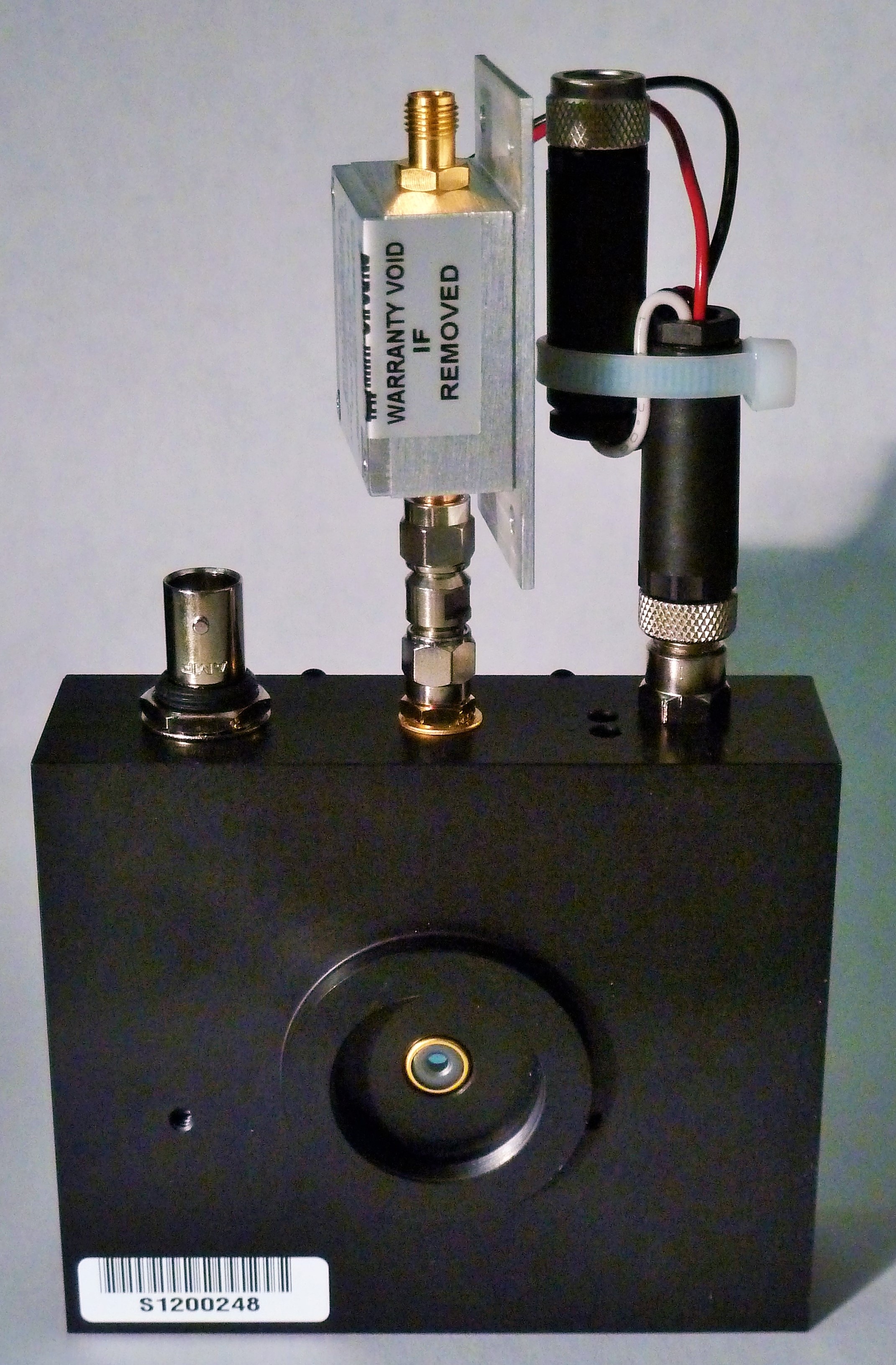 TO:ISC teamFROM:Daniel SiggSUBJECT:RF Preamplifier for Broadband Photodetector	Refer to:LIGO-E1400233-v1QtyItemDistributorDescription6ZFL-500HLN+Mini-Circuits10 MHz to 500 MHz Low Noise Amplifier, 20 dB gain, 16 dBm max. output6501-1253-NDDigi-KeySMA Plug-Plug Adapter6277-4135-NDDigi-KeyM8 3-pos Socket6277-4124-NDDigi-KeyM8 3-pos PlugHook-up Wire, Cable Tie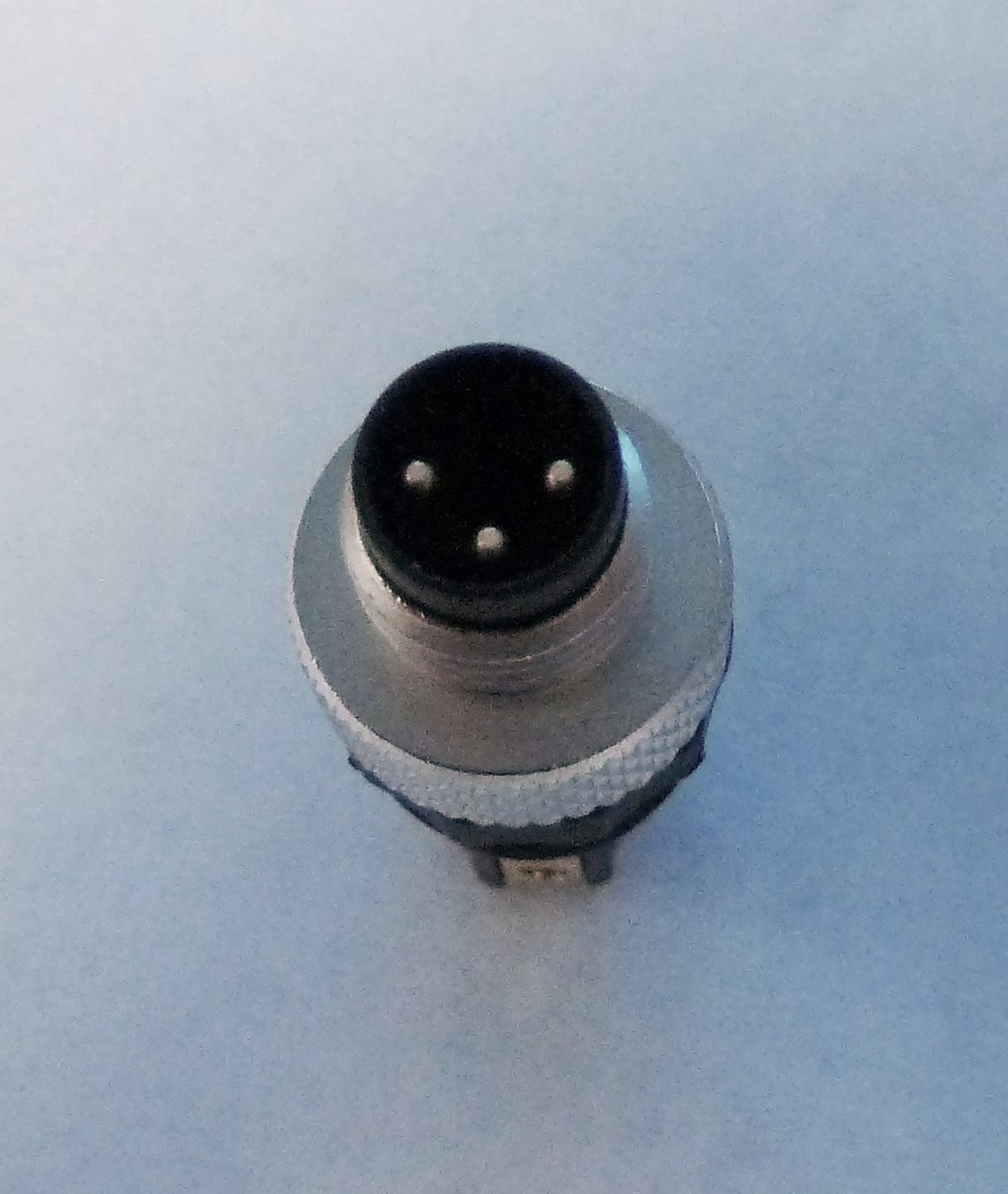 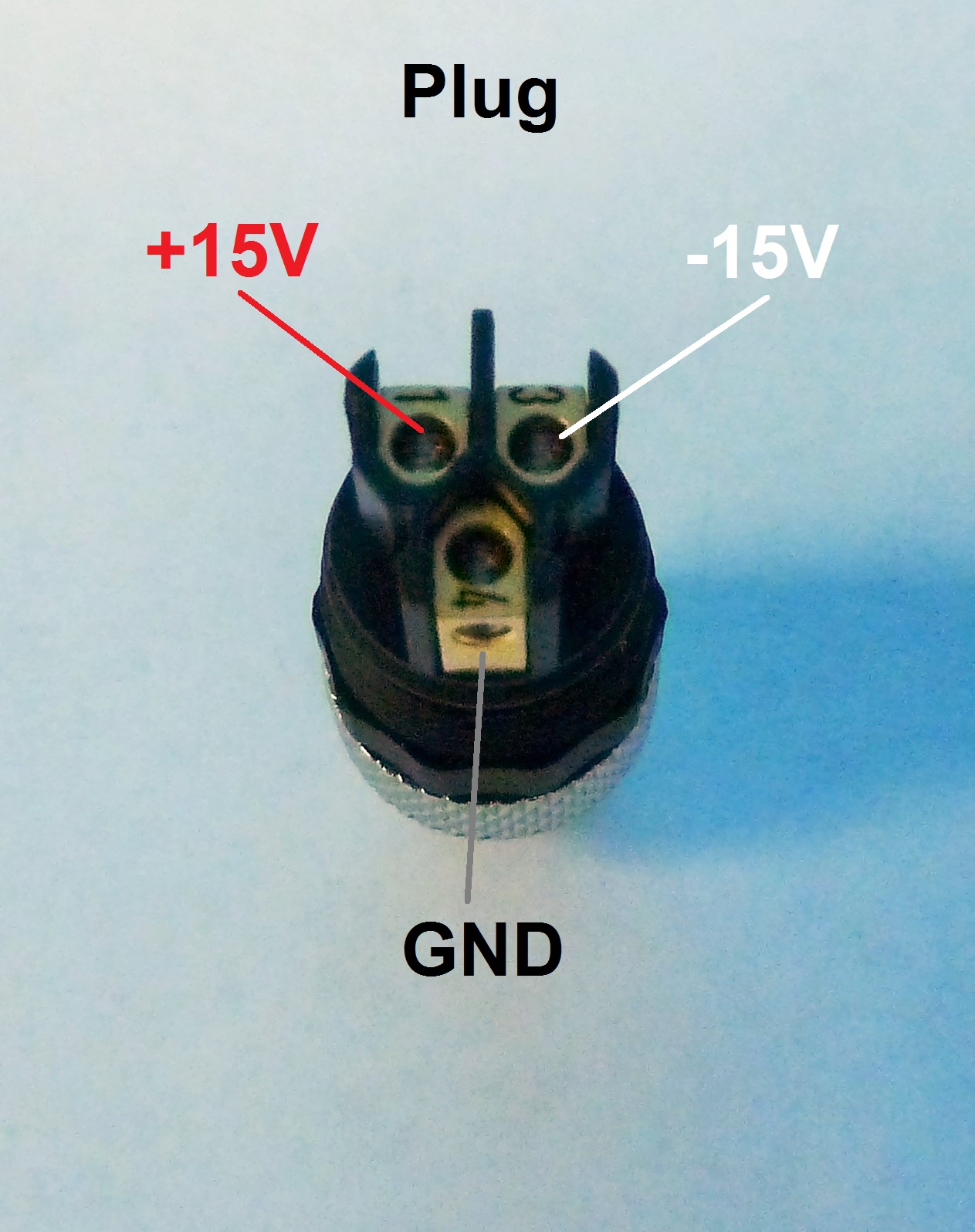 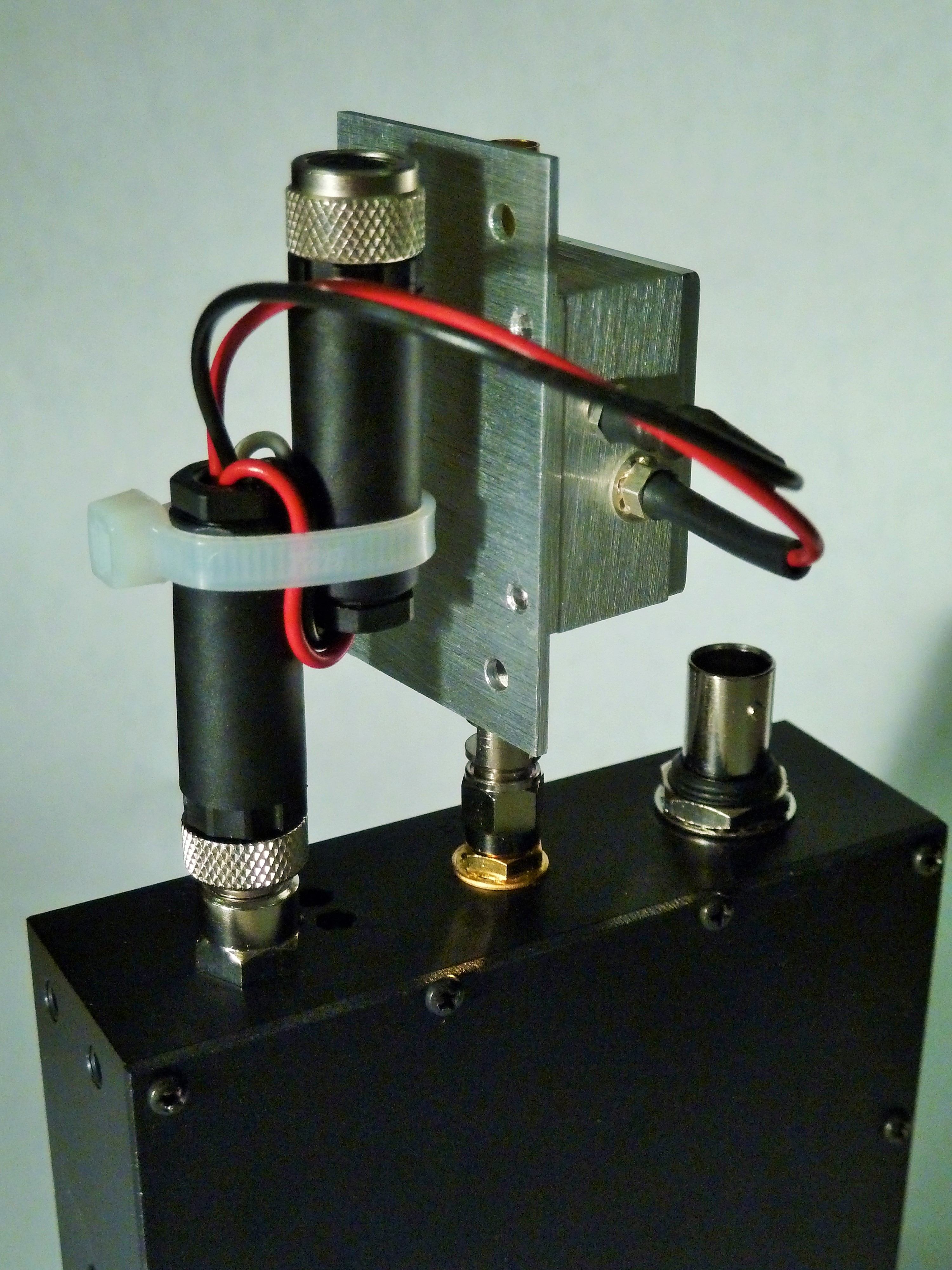 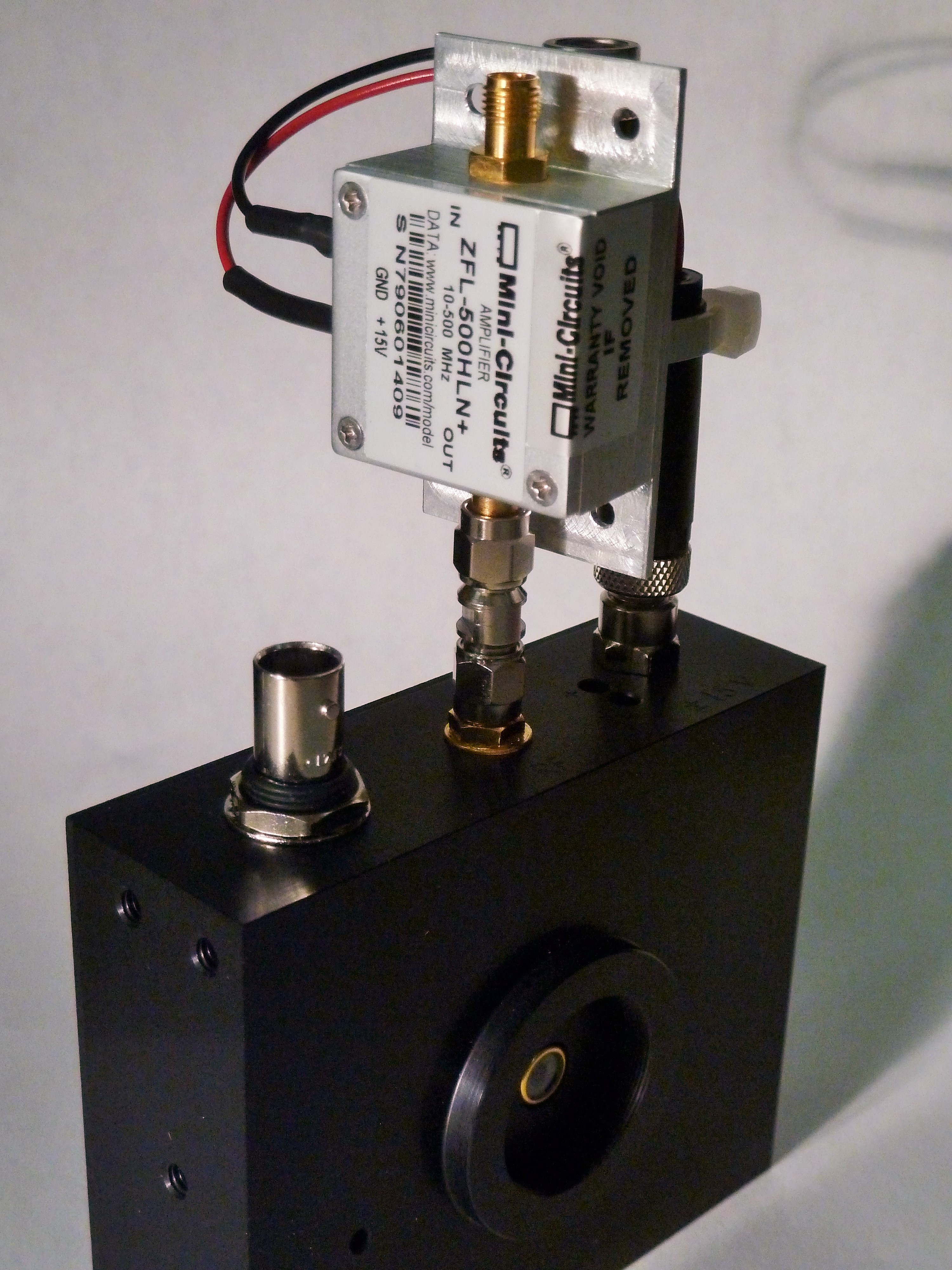 